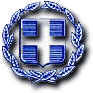 ΕΛΛΗΝΙΚΗ ΔΗΜΟΚΡΑΤΙΑΝΟΜΟΣ ΣΑΜΟΥ                                                   		 ΔΗΜΟΣ ΙΚΑΡΙΑΣ                                          	 		Αριθμ. Πρωτ. :   5858  /  2022                                                                                                                           11/11/2022ΓΡΑΦΕΙΟ ΔΗΜΑΡΧΟΥ                                      		                                       		Άγιος Κήρυκος Ικαρίας                   Ταχ. Κώδικας : 83300Τηλ. :   2275350401,-409                                                   Fax  :   2275022215Email: dak2@otenet.grΠΡΟΣΚΛΗΣΗ    23η/2022ΠΡΟΣ ΤΑ ΜΕΛΗ ΤΗΣ ΟΙΚΟΝΟΜΙΚΗΣ ΕΠΙΤΡΟΠΗΣ:  1. ΚΑΛΑΜΑΡΑ   Νικόλαο                      		 2. ΠΟΛΙΤΗ Σωτήρη 	        	 3. ΡΑΠΤΗ   Φώτιο4. ΤΣΑΝΤΕ   Φίλιππο                         5. ΚΑΡΙΜΑΛΗ ΛΑΡΔΑ   Βασιλική                                    6.  ΠΕΡΡΗ Κωνσταντίνο   ΚΟΙΝ: κ.  Χιώτη  Εμμανουήλ, δημοτικό υπάλληλο για την τήρηση των πρακτικών.ΘΕΜΑ:  «Πρόσκληση σύγκλησης 23ης -2022  συνεδρίασης της Οικονομικής Επιτροπής του Δήμου Ικαρίας»    Καλείστε να προσέλθετε στην συνεδρίαση της  Οικονομικής Επιτροπής  του Δήμου Ικαρίας,  που θα γίνει δια ζώσης, την Τρίτη 15 Νοεμβρίου 2022  και ώρα 11:00 μ.μ.  για συζήτηση και λήψη αποφάσεων στα παρακάτω θέματα .ΘΕΜΑΤΑ:Έγκριση Ισολογισμού κι Απολογισμού του Ν.Π.Δ.Δ. Οικονομικού Έτους 2021.Έγκριση Ισολογισμού κι Απολογισμού Δήμου Ικαρίας  Οικονομικού Έτους 2021.Συζήτηση και λήψη απόφασης για έγκριση 1ου Α.Π.Ε ΕΡΓΟΥ : «ΣΥΝΤΗΡΗΣΗ & ΕΠΙΣΚΕΥΗ ΔΡΟΜΩΝ ΔΕ ΡΑΧΩΝ »Συζήτηση και λήψη απόφασης για έγκριση 1ου Α.Π.Ε ΕΡΓΟΥ : ΒΕΛΤΙΩΣΗ ΥΦΙΣΤΑΜΕΝΟΥ ΔΡΟΜΟΥ ΑΡΕΘΟΥΣΑΣ ΚΑΡΑΒΟΣΤΑΜΟΥ Έγκριση όρων διακήρυξης  κατασκευής του έργου: ΑΣΦΑΛΤΟΣΤΡΩΣΗ ΑΓΡΟΤΙΚΟΥ ΔΡΟΜΟΥ              ΒΑΩΝΗΣ Έγκριση ΠΡΑΚΤΙΚΟΥ ΑΝΟΙΚΤΗΣ ΔΙΑΔΙΚΑΣΙΑΣ ΜΕΣΩ ΤΟΥ Ε.Σ.Η.Δ.Η.Σ. ΓΙΑ ΤΗΝ ΑΝΑΔΕΙΞΗ ΠΡΟΣΩΡΙΝΟΥ ΑΝΑΔΟΧΟΥ   ΚΑΤΑΣΚΕΥΗΣ ΤΟΥ ΕΡΓΟΥ “ΑΣΦΑΛΤΟΣΤΡΩΣΕΙΣ ΔΡΟΜΩΝ ΔΕ ΑΓΙΟΥ ΚΗΡΥΚΟΥ”ΕΓΚΡΙΣΗ ΠΡΑΚΤΙΚΟΥ ΑΠΟΣΦΡΑΓΙΣΗΣ ΚΑΙ ΑΞΙΟΛΟΓΗΣΗΣ ΔΙΚΑΙΟΛΟΓΗΤΙΚΩΝ ΚΑΤΑΚΥΡΩΣΗΣ ΓΙΑ ΤΗΝ ΑΝΑΔΕΙΞΗ ΜΕΙΟΔΟΤΗ ΤΗΣ ΠΡΟΜΗΘΕΙΑΣ ΜΕ ΤΙΤΛΟ: «ΠΡΟΜΗΘΕΙΑ ΚΑΙ ΕΓΚΑΤΑΣΤΑΣΗ ΜΟΝΑΔΑΣ ΑΦΑΛΑΤΩΣΗΣ ΥΦΑΛΜΥΡΟΥ ΝΕΡΟΥ ΟΙΚΙΣΜΟΥ ΦΑΡΟΥ».ΑΙΤΗΣΗ ΠΑΡΑΤΑΣΗΣ ΕΡΓΟΥ ΕΤΑΙΡΙΑΣ  ΕΝΑΡΜΩΝΑΣΑΣυζήτηση και λήψη απόφασης Περί έγκρισης Απόφασης Δημάρχου για ορισμό δικηγόρου, για άσκηση ενδίκων μέσωνΑπόφαση περί «Παράσταση σε Μονομελές Πρωτοδικείο Αθηνών για την εκδίκαση των ασφαλιστικών μέτρων της Λεμονιάς Κούβαρη κατά του Δήμου Ικαρίας». Συζήτηση και λήψη απόφασης περί αιτημάτων διαγραφής οφειλών Ο ΠΡΟΕΔΡΟΣ ΤΗΣ        ΟΙΚΟΝΟΜΙΚΗΣ ΕΠΙΤΡΟΠΗΣ             ΚΑΛΑΜΠΟΓΙΑΣ ΝΙΚΟΛΑΟΣ